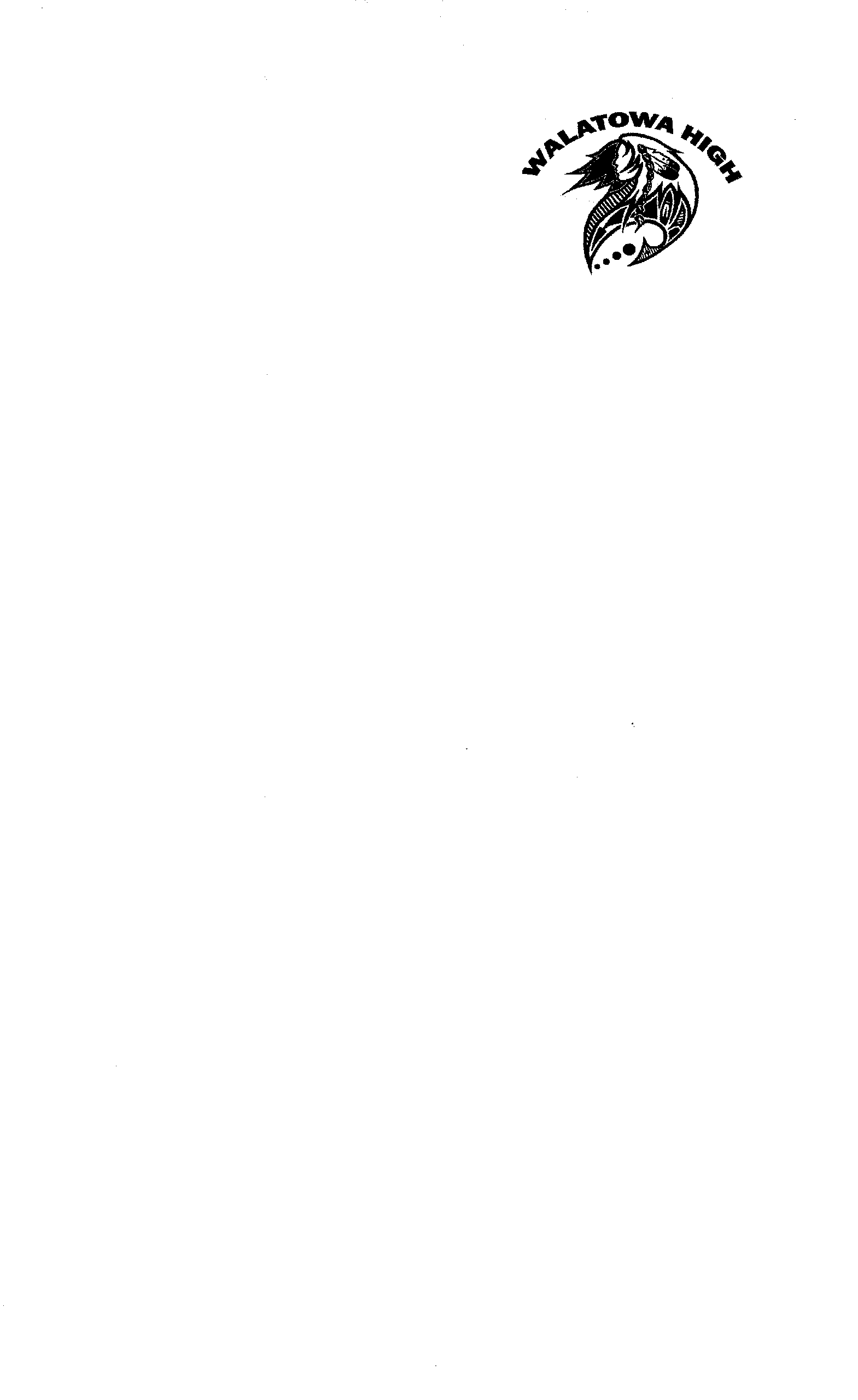 Public Release:Walatowa High Charter School is participating in a Universal Lunch and School Breakfast Program for the school year 2021-2022. If your children attend Walatowa High Charter School, breakfast and lunch will be available to them at no charge. All students enrolled at this school may participate in the breakfast and lunch program at no charge to them.Studies have shown that children who are not hungry perform better in school. By providing lunch to all children at no charge, we are hoping to create a better learning environment for our students. The school breakfasts and lunches that we serve follow U.S. Department of Agriculture guidelines for healthy school meals. The School Breakfast and Lunch Programs cannot succeed without your support; please encourage your children to participate in the school meal programs.Meals will be served to all students at no charge regardless of the eligibility status.If you have any questions about the program, please feel free to contact us at #575-834-0443.Sincerely,Dr. Arrow WilkinsonSuperintendent/PrincipalNon-discrimination Statement: In accordance with Federal civil rights law and U.S. Department of Agriculture (USDA) civil rights regulations and policies, the USDA, its Agencies, offices, and employees, and institutions participating in or administering USDA programs are prohibited from discriminating based on race, color, national origin, sex, religious creed, disability, age, political beliefs, or reprisal or retaliation for prior civil rights activity in any program or activity conducted or funded by USDA. Persons with disabilities who require alternative means of communication for program information (e.g. Braille, large print, audiotape, American Sign Language, etc.), should contact the Agency (State or local) where they applied for benefits. Individuals who are deaf, hard of hearing or have speech disabilities may contact USDA through the Federal Relay Service at (800) 877-8339. Additionally, program information may be made available in languages other than English.To file a program complaint of discrimination, complete the USDA Program Discrimination Complaint Form, (AD-3027) found online at:http://www.ascr.usda.gov/complaint_filing_cust.html, and at any USDA office, or write a letter addressed to USDA and provide in the letter all of the information requested in the form. To request a copy of the complaint form, call (866) 632-9992. Submit your completed form or letter to USDA by
(1) mail: U.S. Department of Agriculture, Office of the Assistant Secretary for Civil Rights, 1400 Independence Avenue, SW, Washington, D.C. 20250-9410;
(2) fax: (202) 690-7442; or
(3) email: program.intake@usda.govThis institution is an equal opportunity provider.    Walatowa High Charter School     147 Bearhead Canyon Road P.O. Box 669           Jemez Pueblo, NM  87024          Voice:  (575) 834-0443          FAX:  (575) 834-0449       Located on the Jemez Pueblo Indian Reservation                                                             “Think Globally, Create Locally”                                                  